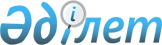 "Төтенше жағдай кезеңінде әлеуметтік-еңбек саласында мемлекеттік қызметтер көрсетудің және халықтың жекелеген санаттарын азық-түлік және тұрмыстық жиынтығымен қамтамасыз етудің кейбір мәселелері туралы" Қазақстан Республикасы Еңбек және халықты әлеуметтік қорғау министрінің 2020 жылғы 25 наурыздағы № 109 бұйрығына өзгеріс енгізу туралы" Қазақстан Республикасы Еңбек және халықты әлеуметтік қорғау министрінің 2020 жылғы 15 тамыздағы № 321 бұйрығына өзгеріс енгізу туралыҚазақстан Республикасы Еңбек және халықты әлеуметтік қорғау министрінің 2020 жылғы 24 тамыздағы № 337 бұйрығы. Қазақстан Республикасының Әділет министрлігінде 2020 жылғы 24 тамызда № 21121 болып тіркелді
      БҰЙЫРАМЫН:
      1. "Төтенше жағдай кезеңінде әлеуметтік-еңбек саласында мемлекеттік қызметтер көрсетудің және халықтың жекелеген санаттарын азық-түлік және тұрмыстық жиынтығымен қамтамасыз етудің кейбір мәселелері туралы" Қазақстан Республикасы Еңбек және халықты әлеуметтік қорғау министрінің 2020 жылғы 25 наурыздағы № 109 бұйрығына өзгеріс енгізу туралы" Қазақстан Республикасы Еңбек және халықты әлеуметтік қорғау министрінің 2020 жылғы 15 тамыздағы № 321 бұйрығына (Нормативтік құқықтық актілерді мемлекеттік тіркеу тізілімінде № 21101 болып тіркелген, Қазақстан Республикасы нормативтік құқықтық актілерінің эталондық бақылау банкінде электрондық түрде 2020 жылғы 19 тамызда жарияланған) мынадай өзгеріс енгізілсін:
      бұйрықтың 4-тармағы мынадай редакцияда жазылсын:
      "4. Осы бұйрық алғашқы ресми жарияланған күнінен бастап қолданысқа енгізіледі.".
      2. Қазақстан Республикасы Еңбек және халықты әлеуметтік қорғау министрлігінің Әлеуметтік көмек саясатын дамыту департаменті заңнамада белгіленген тәртіппен:
      1) осы бұйрықты Қазақстан Республикасының Әділет министрлігінде мемлекеттік тіркеуді;
      2) осы бұйрық ресми жарияланғаннан кейін оны Қазақстан Республикасы Еңбек және халықты әлеуметтік қорғау министрлігінің ресми интернет-ресурсында орналастыруды;
      3) осы бұйрық Қазақстан Республикасының Әділет министрлігінде мемлекеттік тіркелгеннен кейін он жұмыс күні ішінде Қазақстан Республикасы Еңбек және халықты әлеуметтік қоғау министрлігінің Заң қызметі департаментіне осы тармақтың 1) және 2) тармақшаларында көзделген іс-шаралардың орындалуы туралы мәліметтер ұсынуды; 
      4) осы бұйрықты облыстардың, Нұр-Сұлтан, Алматы және Шымкент қалаларының жұмыспен қамтуды үйлестіру және әлеуметтік бағдарламалар басқармаларының, Қазақстан Республикасы Еңбек және халықты әлеуметтік қорғау министрлігі Еңбек, әлеуметтік қорғау және көші-қон комитетінің аумақтық бөлімшелерінің, "Азаматтарға арналған үкімет" мемлекеттік корпорациясы" коммерциялық емес акционерлік қоғамының, "Еңбек ресурстарын дамыту орталығы" акционерлік қоғамының назарына жеткізуді қамтамасыз етсін.
      3. Осы бұйрықтың орындалуын бақылау Қазақстан Республикасының Еңбек және халықты әлеуметтік қорғау вице-министрі Е.М. Әукеновке жүктелсін.
      4. Осы бұйрық алғашқы ресми жарияланған күнінен бастап қолданысқа енгізіледі.
					© 2012. Қазақстан Республикасы Әділет министрлігінің «Қазақстан Республикасының Заңнама және құқықтық ақпарат институты» ШЖҚ РМК
				
      Қазақстан Республикасының
Еңбек және халықты әлеуметтік қорғау министрі 

Б. Нурымбетов
